Регистрационная карта участника XXVIII международной научно-практической конференции «Инновационный путь развития свиноводства стран СНГ»Фамилия, Имя, Отчество (полностью): ____Ученая степень, звание, должность: ______Место работы: ________________________Адрес места работы (с индексом): ________Телефон (для связи): ___________________Факс: ________________________________Электронная почта (для связи): __________Название доклада: _____________________Соавторы: ____________________________Тематическое направление: _____________Форма участия (очное, заочное) __________Оргкомитет конференцииПопков Н.А., канд. с.-х. наук, доцентШейко И.П., д-р с.-х наук, профессор, академик НАН БеларусиЗиновьева Н.А., д-р биол. наук, профессор, академик РАНРыбалко В.П., д-р с.-х. наук, академик НААН УкраиныГолушко В.М., д-р с.-х. наук, профессор, член-корреспондент НАН БеларусиГамко Л.Н., д-р с.-х. наук, профессорВойтенко С.Л., д-р с.-х. наук, профессорХоченков А.А., д-р с.-х. наук, доцентХодосовский Д.Н., канд. с.-х. наук, доцентТимошенко Т.Н., канд. с.-х. наук, доцентБальников А.А., канд. с.-х. наук, доцентХрамченко Н.М., канд. с.-х. наук, доцентАдрес оргкомитета:222163, ул. Фрунзе, . Жодино, Минская обл., Республика Беларусь.Контактные телефоны:+375177566793, +375293094905 – Грачева Светлана Николаевна, зав. отделом научно-технической информации и идеологической работы+375444671206 – Джумкова Марина Валерьевна, ведущий редакторФакс: +375177568783 e-mail: nti_belniig@mail.ruНациональнАЯ академии наук Беларуси Республиканское унитарное предприятие «Научно-практический центр Национальной академии наук Беларуси по животноводству»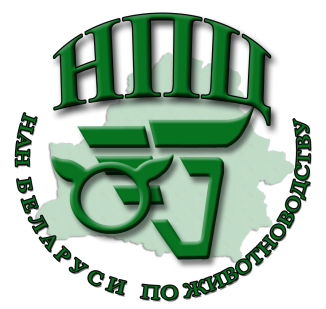 ИНФОРМАЦИОННОЕПИСЬМОXXVIII Международная научно-практическая конференция«ИННОВАЦИОННЫЙ ПУТЬ РАЗВИТИЯ СВИНОВОДСТВА СТРАН СНГ»(14-15 октября 2021 г.)Уважаемые коллеги!Приглашаем Вас принять участие в работе XXVIII Международной научно-практической конференции «Инновационный путь развития свиноводства стран СНГ».Тематические направления конференции:1. Разведение, селекция и воспроизводство сельскохозяйственных животных;2. Кормление сельскохозяйственных животных и технология кормов;3. Частная зоотехния, зоогигиена и технология производства продукции животноводства.По итогам конференции будет издан сборник материалов, который в дальнейшем разместим на сайте РУП «Научно-практический центр Национальной академии наук Беларуси по животноводству» и на платформе https://elibrary.ru/.Рабочие языки конференции: русский, белорусский, английский. Для участия в работе конференции необходимо направить в адрес оргкомитета не позднее 25 мая 2021 г. следующие материалы: - заявку на участие; - электронный вариант статьи (e-mail: nti_belniig@mail.ru).От одного автора принимается не более 2 статей.Структура статьиТекст объёмом до 5 стр. должен быть набран в Word под Windows не старше версии 2013 г. (шрифт Times New Roman Cyr), формулы – в формульном редакторе Word или MathType (предпочтительнее). Формат листа – А4. Поля: верхнее и нижнее – по 2 см, левое – 3 см, правое – 1,5 см. Междустрочный интервал – 1,5 см, абзацный отступ – 1 см. Кегль статьи – 12 пунктов, списка литературы – 10 пунктов. Ориентация страниц книжная. Представленные к публикации материалы должны отражать актуальность, цель исследований, методику их проведения и полученные результаты.Авторы несут персональную ответственность за представленный к публикации материал.Материалы, присланные позднее указанного срока, а также не удовлетворяющие вышеуказанным требованиям, научному уровню конференции и не будут опубликованы.Проезд и проживание осуществляется за счет участников конференции.Образец оформления статьиУДК 636.4.087.7ФЕРМЕНТНЫЕ ПРЕПАРАТЫ В КОРМЛЕНИИ СВИНЕЙВ.М. ГолушкоНаучно-практический центр Национальной академии наук Беларуси по животноводству,г. Жодино, БеларусьАннотация. Установлено, что…Ключевые слова: кормление свиней, ферментные препаратыВведениеСвиноводство является одной из ведущих отраслей …Цель работыИзучение…Материалы и методы исследованийОпыты по использованию ферментных препаратов проводили…Результаты исследованийДля изучения …ЗаключениеИсследованиями показали, что… Литература1. Ферментные препараты в кормлении поросят на доращивании / В. М. Голушко [и др.] // Зоотехническая наука Беларуси : сб. науч. тр. – Жодино, 2010. – Т. 45, ч. 2. -  С. 50-57.